Magnífico Reitor,O abaixo assinado vem solicitar a Vossa Magnificência conceder-lhe promoção da carreira docente, na forma da Resolução no 03/91, de 02/05/1991 e demais normas vigentes.À DCOM para autuar e encaminhar ao DEPG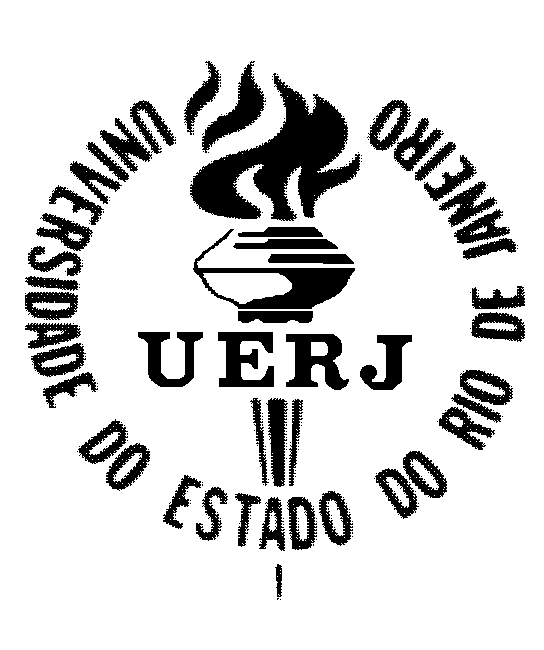 PROMOÇÃO NA CARREIRA DOCENTEProcesso noFolhaRubricaPROMOÇÃO NA CARREIRA DOCENTENOME DO REQUERENTENOME DO REQUERENTENOME DO REQUERENTENOME DO REQUERENTENOME DO REQUERENTENOME DO REQUERENTE02. MATRÍCULA02. MATRÍCULA03. UNIDADE E DEPARTAMENTO DE ORIGEM E LOTAÇÃO03. UNIDADE E DEPARTAMENTO DE ORIGEM E LOTAÇÃO03. UNIDADE E DEPARTAMENTO DE ORIGEM E LOTAÇÃO03. UNIDADE E DEPARTAMENTO DE ORIGEM E LOTAÇÃO03. UNIDADE E DEPARTAMENTO DE ORIGEM E LOTAÇÃO03. UNIDADE E DEPARTAMENTO DE ORIGEM E LOTAÇÃO04. CONTATOS: TELEFONES/ E-MAIL 04. CONTATOS: TELEFONES/ E-MAIL 05. CATEGORIA FUNCIONALATUAL	                PRETENDIDA(   ) Auxiliar	    (   ) Assistente(   ) Assistente	    (   ) Adjunto05. CATEGORIA FUNCIONALATUAL	                PRETENDIDA(   ) Auxiliar	    (   ) Assistente(   ) Assistente	    (   ) Adjunto06. TÍTULO(   ) Mestre(   ) Doutor(   ) Livre Docente06. TÍTULO(   ) Mestre(   ) Doutor(   ) Livre Docente07.a ÁREA DE CONHECIMENTO DO TÍTULO07.a ÁREA DE CONHECIMENTO DO TÍTULO07.a ÁREA DE CONHECIMENTO DO TÍTULO07.a ÁREA DE CONHECIMENTO DO TÍTULO05. CATEGORIA FUNCIONALATUAL	                PRETENDIDA(   ) Auxiliar	    (   ) Assistente(   ) Assistente	    (   ) Adjunto05. CATEGORIA FUNCIONALATUAL	                PRETENDIDA(   ) Auxiliar	    (   ) Assistente(   ) Assistente	    (   ) Adjunto06. TÍTULO(   ) Mestre(   ) Doutor(   ) Livre Docente06. TÍTULO(   ) Mestre(   ) Doutor(   ) Livre Docente07.b ÁREA DE CONCENTRAÇÃO07.b ÁREA DE CONCENTRAÇÃO07.b ÁREA DE CONCENTRAÇÃO07.b ÁREA DE CONCENTRAÇÃO08. INSTITUIÇÃO DE OBTENÇÃO DO TÍTULO08. INSTITUIÇÃO DE OBTENÇÃO DO TÍTULO08. INSTITUIÇÃO DE OBTENÇÃO DO TÍTULO08. INSTITUIÇÃO DE OBTENÇÃO DO TÍTULO09. DATA DO TÍTULO_____/_____/_______09. DATA DO TÍTULO_____/_____/_______09. DATA DO TÍTULO_____/_____/_______10. PROCAD(   ) SIM      (   ) NÃONESTES TERMOS, PEDE DEFERIMENTORIO DE JANEIRO, ____/____/______		Ass: ____________________________________________ NESTES TERMOS, PEDE DEFERIMENTORIO DE JANEIRO, ____/____/______		Ass: ____________________________________________ NESTES TERMOS, PEDE DEFERIMENTORIO DE JANEIRO, ____/____/______		Ass: ____________________________________________ NESTES TERMOS, PEDE DEFERIMENTORIO DE JANEIRO, ____/____/______		Ass: ____________________________________________ NESTES TERMOS, PEDE DEFERIMENTORIO DE JANEIRO, ____/____/______		Ass: ____________________________________________ NESTES TERMOS, PEDE DEFERIMENTORIO DE JANEIRO, ____/____/______		Ass: ____________________________________________ NESTES TERMOS, PEDE DEFERIMENTORIO DE JANEIRO, ____/____/______		Ass: ____________________________________________ NESTES TERMOS, PEDE DEFERIMENTORIO DE JANEIRO, ____/____/______		Ass: ____________________________________________ ANEXAR DOCUMENTO COMPROBATÓRIOANEXAR DOCUMENTO COMPROBATÓRIOANEXAR DOCUMENTO COMPROBATÓRIOANEXAR DOCUMENTO COMPROBATÓRIOANEXAR DOCUMENTO COMPROBATÓRIOANEXAR DOCUMENTO COMPROBATÓRIOANEXAR DOCUMENTO COMPROBATÓRIOANEXAR DOCUMENTO COMPROBATÓRIOCURSO NO BRASILCURSO NO BRASILCURSO NO BRASILCURSO NO BRASILCURSO NO BRASILCURSO NO EXTERIORCURSO NO EXTERIORCURSO NO EXTERIORDefinitiva(   ) cópia autenticada (frente e verso) do diploma devidamente registrado;(   ) documento do programa / curso com o credenciamento / conceito emitido pela CAPES referente ao período cursado obtido no site;www.capes.gov.br(   ) Um exemplar da dissertação ou tese em capa dura;*Para egressos da Uerj cópia do CRN.(   ) cópia autenticada (frente e verso) do diploma devidamente registrado;(   ) documento do programa / curso com o credenciamento / conceito emitido pela CAPES referente ao período cursado obtido no site;www.capes.gov.br(   ) Um exemplar da dissertação ou tese em capa dura;*Para egressos da Uerj cópia do CRN.(   ) cópia autenticada (frente e verso) do diploma devidamente registrado;(   ) documento do programa / curso com o credenciamento / conceito emitido pela CAPES referente ao período cursado obtido no site;www.capes.gov.br(   ) Um exemplar da dissertação ou tese em capa dura;*Para egressos da Uerj cópia do CRN.(   ) cópia autenticada (frente e verso) do diploma devidamente registrado;(   ) documento do programa / curso com o credenciamento / conceito emitido pela CAPES referente ao período cursado obtido no site;www.capes.gov.br(   ) Um exemplar da dissertação ou tese em capa dura;*Para egressos da Uerj cópia do CRN.(   ) cópia autenticada (frente e verso) do diploma revalidado por universidade brasileira;(   ) um exemplar da dissertação ou tese em capa dura.(   ) cópia autenticada (frente e verso) do diploma revalidado por universidade brasileira;(   ) um exemplar da dissertação ou tese em capa dura.(   ) cópia autenticada (frente e verso) do diploma revalidado por universidade brasileira;(   ) um exemplar da dissertação ou tese em capa dura.Provisória(   ) declaração do título obtido, emitida pela Instituição (original ou autenticada);(   ) cópia da ata de sessão de julgamento da tese ou dissertação, autenticada pela coordenação do curso;(   ) histórico escolar completo, assinado pelas autoridades universitárias (original ou autenticado);(   ) cópia do protocolo de requerimento do diploma (art.3o AE-009/Reitoria/04);(   ) documento do programa / curso com o credenciamento / conceito emitido pela CAPES referente ao período cursado obtido no site www.capes.gov.br(   ) Um exemplar da dissertação ou tese em capa dura. *Para egressos da Uerj cópia do CRN.(   ) declaração do título obtido, emitida pela Instituição (original ou autenticada);(   ) cópia da ata de sessão de julgamento da tese ou dissertação, autenticada pela coordenação do curso;(   ) histórico escolar completo, assinado pelas autoridades universitárias (original ou autenticado);(   ) cópia do protocolo de requerimento do diploma (art.3o AE-009/Reitoria/04);(   ) documento do programa / curso com o credenciamento / conceito emitido pela CAPES referente ao período cursado obtido no site www.capes.gov.br(   ) Um exemplar da dissertação ou tese em capa dura. *Para egressos da Uerj cópia do CRN.(   ) declaração do título obtido, emitida pela Instituição (original ou autenticada);(   ) cópia da ata de sessão de julgamento da tese ou dissertação, autenticada pela coordenação do curso;(   ) histórico escolar completo, assinado pelas autoridades universitárias (original ou autenticado);(   ) cópia do protocolo de requerimento do diploma (art.3o AE-009/Reitoria/04);(   ) documento do programa / curso com o credenciamento / conceito emitido pela CAPES referente ao período cursado obtido no site www.capes.gov.br(   ) Um exemplar da dissertação ou tese em capa dura. *Para egressos da Uerj cópia do CRN.(   ) declaração do título obtido, emitida pela Instituição (original ou autenticada);(   ) cópia da ata de sessão de julgamento da tese ou dissertação, autenticada pela coordenação do curso;(   ) histórico escolar completo, assinado pelas autoridades universitárias (original ou autenticado);(   ) cópia do protocolo de requerimento do diploma (art.3o AE-009/Reitoria/04);(   ) documento do programa / curso com o credenciamento / conceito emitido pela CAPES referente ao período cursado obtido no site www.capes.gov.br(   ) Um exemplar da dissertação ou tese em capa dura. *Para egressos da Uerj cópia do CRN.(   ) cópia (frente e verso) do diploma com autenticação e tradução por tradutor público juramentado feita no Brasil(   ) cópia do protocolo de requerimento de revalidação do diploma (art.3o AE-009/Reitoria/04)OU(   ) cópia da declaração do título obtido, emitido pela instituição, com visto consular do Brasil no país de origem e traduzida por tradutor público juramentado no Brasil, acompanhada de:	(   ) cópia do histórico escolar assinado pelas autoridades universitárias e traduzido por tradutor público juramentado no Brasil	(   ) cópia do protocolo de requerimento do diploma (art.3o AE-009/Reitoria/04)(   ) um exemplar da dissertação ou tese em capa dura.(   ) cópia (frente e verso) do diploma com autenticação e tradução por tradutor público juramentado feita no Brasil(   ) cópia do protocolo de requerimento de revalidação do diploma (art.3o AE-009/Reitoria/04)OU(   ) cópia da declaração do título obtido, emitido pela instituição, com visto consular do Brasil no país de origem e traduzida por tradutor público juramentado no Brasil, acompanhada de:	(   ) cópia do histórico escolar assinado pelas autoridades universitárias e traduzido por tradutor público juramentado no Brasil	(   ) cópia do protocolo de requerimento do diploma (art.3o AE-009/Reitoria/04)(   ) um exemplar da dissertação ou tese em capa dura.(   ) cópia (frente e verso) do diploma com autenticação e tradução por tradutor público juramentado feita no Brasil(   ) cópia do protocolo de requerimento de revalidação do diploma (art.3o AE-009/Reitoria/04)OU(   ) cópia da declaração do título obtido, emitido pela instituição, com visto consular do Brasil no país de origem e traduzida por tradutor público juramentado no Brasil, acompanhada de:	(   ) cópia do histórico escolar assinado pelas autoridades universitárias e traduzido por tradutor público juramentado no Brasil	(   ) cópia do protocolo de requerimento do diploma (art.3o AE-009/Reitoria/04)(   ) um exemplar da dissertação ou tese em capa dura.INDICAR PARECER CFE / AVALIAÇÃO CAPESINDICAR PARECER CFE / AVALIAÇÃO CAPESINDICAR PARECER CFE / AVALIAÇÃO CAPESINDICAR PARECER CFE / AVALIAÇÃO CAPESINDICAR PARECER CFE / AVALIAÇÃO CAPESINDICAR PARECER CFE / AVALIAÇÃO CAPESINDICAR PARECER CFE / AVALIAÇÃO CAPESINDICAR PARECER CFE / AVALIAÇÃO CAPESNo do parecer do Conselho Federal de Educação em vigor na data do ingresso no Curso ou da defesa de tese ou dissertaçãoAvaliação CAPES: _____ referente a ____/____/_____No do parecer do Conselho Federal de Educação em vigor na data do ingresso no Curso ou da defesa de tese ou dissertaçãoAvaliação CAPES: _____ referente a ____/____/_____No do parecer do Conselho Federal de Educação em vigor na data do ingresso no Curso ou da defesa de tese ou dissertaçãoAvaliação CAPES: _____ referente a ____/____/_____PORTARIA No __________ de _____/_____/______PUBLICADO no DOU de _____/_____/______ PORTARIA No __________ de _____/_____/______PUBLICADO no DOU de _____/_____/______ PORTARIA No __________ de _____/_____/______PUBLICADO no DOU de _____/_____/______ PORTARIA No __________ de _____/_____/______PUBLICADO no DOU de _____/_____/______ PORTARIA No __________ de _____/_____/______PUBLICADO no DOU de _____/_____/______ IMPORTANTE LER E OBSERVARIMPORTANTE LER E OBSERVARIMPORTANTE LER E OBSERVARIMPORTANTE LER E OBSERVARIMPORTANTE LER E OBSERVARIMPORTANTE LER E OBSERVARIMPORTANTE LER E OBSERVARIMPORTANTE LER E OBSERVAR Todos os documentos devem estar devidamente assinados e carimbados pelas autoridades universitárias acadêmicas do curso e deverão ser apresentados no DEPG/SR-2 para fins de conferência A promoção terá eficácia a partir da data de apresentação de toda documentação comprobatória necessária desde que em conformidade com a legislação em vigor No caso da promoção provisória, é indispensável anexar cópia do diploma (nacional ou estrangeiro revalidado) para a efetivação da promoção em caráter definitivo no prazo máximo de 18 (dezoito) meses a contar da data de eficácia homologada pelo Reitor, de acordo com o AEDA-009/REITORIA/04 e demais normas vigentes Todos os documentos devem estar devidamente assinados e carimbados pelas autoridades universitárias acadêmicas do curso e deverão ser apresentados no DEPG/SR-2 para fins de conferência A promoção terá eficácia a partir da data de apresentação de toda documentação comprobatória necessária desde que em conformidade com a legislação em vigor No caso da promoção provisória, é indispensável anexar cópia do diploma (nacional ou estrangeiro revalidado) para a efetivação da promoção em caráter definitivo no prazo máximo de 18 (dezoito) meses a contar da data de eficácia homologada pelo Reitor, de acordo com o AEDA-009/REITORIA/04 e demais normas vigentes Todos os documentos devem estar devidamente assinados e carimbados pelas autoridades universitárias acadêmicas do curso e deverão ser apresentados no DEPG/SR-2 para fins de conferência A promoção terá eficácia a partir da data de apresentação de toda documentação comprobatória necessária desde que em conformidade com a legislação em vigor No caso da promoção provisória, é indispensável anexar cópia do diploma (nacional ou estrangeiro revalidado) para a efetivação da promoção em caráter definitivo no prazo máximo de 18 (dezoito) meses a contar da data de eficácia homologada pelo Reitor, de acordo com o AEDA-009/REITORIA/04 e demais normas vigentes Todos os documentos devem estar devidamente assinados e carimbados pelas autoridades universitárias acadêmicas do curso e deverão ser apresentados no DEPG/SR-2 para fins de conferência A promoção terá eficácia a partir da data de apresentação de toda documentação comprobatória necessária desde que em conformidade com a legislação em vigor No caso da promoção provisória, é indispensável anexar cópia do diploma (nacional ou estrangeiro revalidado) para a efetivação da promoção em caráter definitivo no prazo máximo de 18 (dezoito) meses a contar da data de eficácia homologada pelo Reitor, de acordo com o AEDA-009/REITORIA/04 e demais normas vigentes Todos os documentos devem estar devidamente assinados e carimbados pelas autoridades universitárias acadêmicas do curso e deverão ser apresentados no DEPG/SR-2 para fins de conferência A promoção terá eficácia a partir da data de apresentação de toda documentação comprobatória necessária desde que em conformidade com a legislação em vigor No caso da promoção provisória, é indispensável anexar cópia do diploma (nacional ou estrangeiro revalidado) para a efetivação da promoção em caráter definitivo no prazo máximo de 18 (dezoito) meses a contar da data de eficácia homologada pelo Reitor, de acordo com o AEDA-009/REITORIA/04 e demais normas vigentes Todos os documentos devem estar devidamente assinados e carimbados pelas autoridades universitárias acadêmicas do curso e deverão ser apresentados no DEPG/SR-2 para fins de conferência A promoção terá eficácia a partir da data de apresentação de toda documentação comprobatória necessária desde que em conformidade com a legislação em vigor No caso da promoção provisória, é indispensável anexar cópia do diploma (nacional ou estrangeiro revalidado) para a efetivação da promoção em caráter definitivo no prazo máximo de 18 (dezoito) meses a contar da data de eficácia homologada pelo Reitor, de acordo com o AEDA-009/REITORIA/04 e demais normas vigentes Todos os documentos devem estar devidamente assinados e carimbados pelas autoridades universitárias acadêmicas do curso e deverão ser apresentados no DEPG/SR-2 para fins de conferência A promoção terá eficácia a partir da data de apresentação de toda documentação comprobatória necessária desde que em conformidade com a legislação em vigor No caso da promoção provisória, é indispensável anexar cópia do diploma (nacional ou estrangeiro revalidado) para a efetivação da promoção em caráter definitivo no prazo máximo de 18 (dezoito) meses a contar da data de eficácia homologada pelo Reitor, de acordo com o AEDA-009/REITORIA/04 e demais normas vigentes Todos os documentos devem estar devidamente assinados e carimbados pelas autoridades universitárias acadêmicas do curso e deverão ser apresentados no DEPG/SR-2 para fins de conferência A promoção terá eficácia a partir da data de apresentação de toda documentação comprobatória necessária desde que em conformidade com a legislação em vigor No caso da promoção provisória, é indispensável anexar cópia do diploma (nacional ou estrangeiro revalidado) para a efetivação da promoção em caráter definitivo no prazo máximo de 18 (dezoito) meses a contar da data de eficácia homologada pelo Reitor, de acordo com o AEDA-009/REITORIA/04 e demais normas vigentes